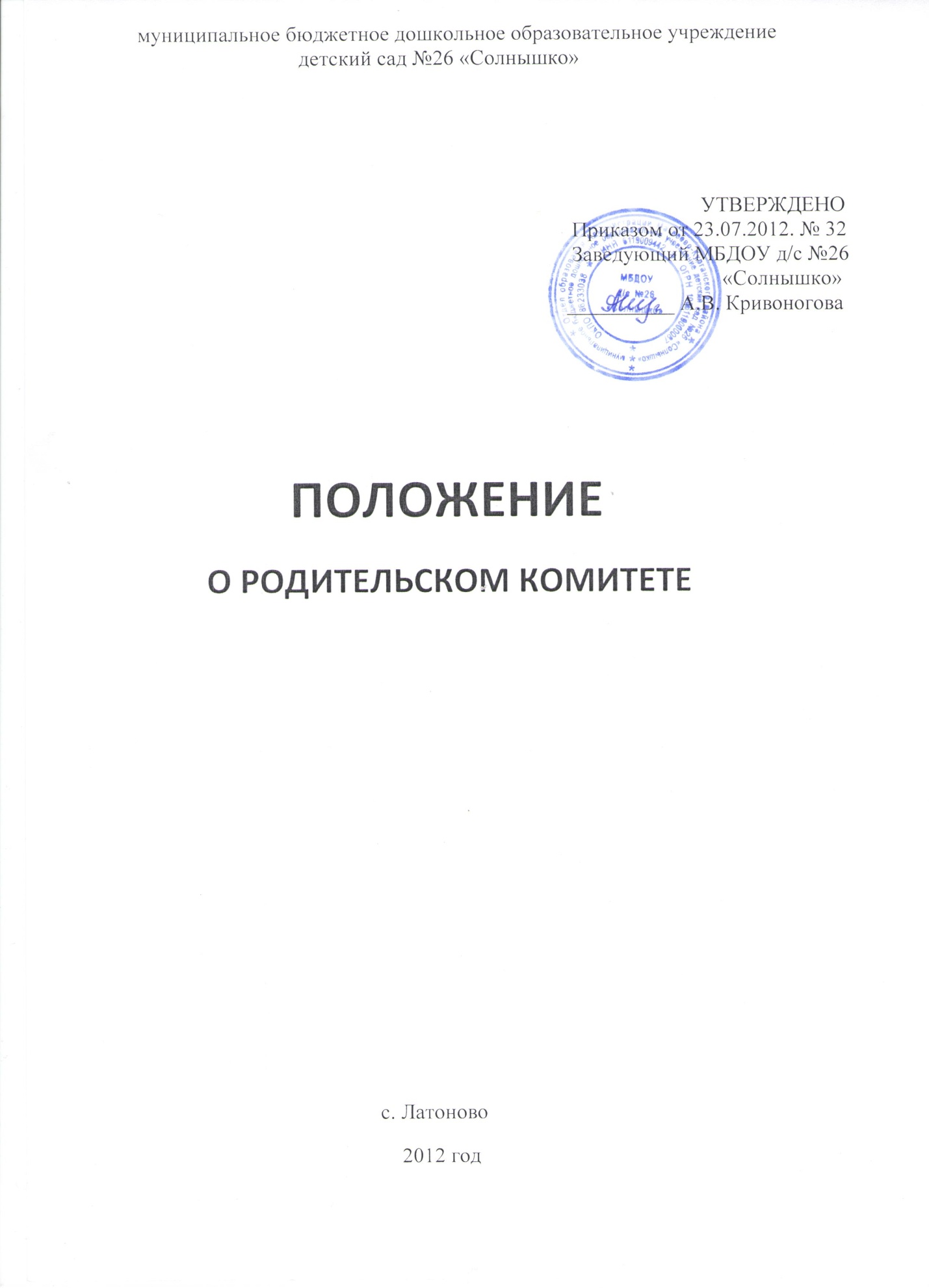 1. Общие положения1.1. Настоящее положение регламентирует деятельность родительского комитета, являющегося одним из органов самоуправления ДОУ.1.2. Родительский комитет может быть выбран из родителей детей, посещающих ДОУ.1.3. Родительский комитет (далее по тексту - Комитет) возглавляет председатель. Комитет подчиняется и подотчетен родительскому собранию.      Срок полномочий Комитета 1 год (или ротация состава Комитета проводится ежегодно на 1/3 его количественного состава).1.4. Для координации работы Комитета в его состав входит заведующий ДОУ, методист или педагогический работник.1.5. Деятельность Комитета осуществляется в соответствии с конвенцией ООН о правах ребенка, действующим законодательством Российской Федерации в области образования,  уставом и настоящим положением.1.6. Решения Комитета являются рекомендательными.Обязательными являются только те решения Комитета, в целях реализации которых издается приказ по дошкольному образовательному учреждению.2.Основные задачи2.1. Содействие руководству ДОУ:в совершенствовании условий для осуществления образовательного процесса, охране жизни и здоровья, свободному и гармоничному развитию личности воспитанника;в защите законных прав и интересов воспитанников;в организации и проведении массовых воспитательных мероприятий.2.2. Организация работы с родителями (законными представителями) детей, посещающих ДОУ, по разъяснению их прав и обязанностей, значению всестороннего воспитанию ребенка в семье, взаимодействие семьи и ДОУ в вопросах воспитания.3. Функции родительского комитета3.1. Содействие обеспечению оптимальных условий для организации образовательного процесса (оказывает помощь в части приобретения технических средств обучения, подготовки наглядных методических пособий и т.д.).3.2. Проведение разъяснительной и консультативной работы среди родителей (законных представителей) воспитанников об их правах и обязанностях.3.3.  Содействие в проведении массовых воспитательных мероприятий с воспитанниками.3.4. Участие в подготовке ДОУ к новому учебному году.3.5. Совместно с руководством ДОУ контролирует организацию качества питания воспитанников, медицинского обслуживания.3.6. Оказывает помощь руководству ДОУ в организации и проведении общих родительских собраний, субботников и других мероприятий.3.7. Рассматривает обращения в свой адрес, а так же обращения по  вопросам,  отнесенным настоящим положением к компетенции Комитета, по поручению руководителя ДОУ.3.8. Принимает участие в обсуждении локальных актов ДОУ по вопросам, относящимся к полномочиям Комитета.3.9. Принимает участие в организации безопасных условий осуществления образовательного процесса, выполнения санитарно-гигиенических правил и норм.3.10. Взаимодействует с другими органами самоуправления, общественными организациями по вопросу пропаганды традиций ДОУ.4. Права родительского комитета4.1. Вносить предложения руководству и другим органам самоуправления ДОУ по совершенствованию их деятельности и получать информацию о результатах их деятельности.4.2. Обращаться за разъяснениями разных вопросов воспитания воспитанников в учреждения и организации.4.3. Заслушивать и получать информацию от руководства ДОУ, других органов самоуправления об организации и проведении воспитательной работы с воспитанниками.4.4. По представлению педагогического работника вызывать на свои заседания родителей (законных представителей) воспитанников, недостаточно занимающихся воспитанием детей в семье.4.5. Принимать участие в обсуждении локальных актов дошкольного образовательного учреждения.4.6. Давать разъяснения и принимать меры по рассматриваемым обращениям граждан в пределах заявленной компетенции.4.7. Выносить общественное порицание родителям, систематически уклоняющимся от воспитания детей в семье, от платы за содержание воспитанника в ДОУ.4.8. Председатель Комитета может присутствовать (с последующим  информированием всех членов Комитета) на отдельных заседаниях Педагогического совета, других органов самоуправления по вопросам, относящимся к работе Комитета.5. Ответственность родительского комитета5.1. Выполнение плана работы.5.2. Выполнение решений, рекомендаций Комитета.5.3. Установление взаимопонимания между руководством ДОУ и родителями (законными представителями) воспитанников в вопросах семейного и общественного воспитания.5.4. Принятие качественных решений по рассматриваемым вопросам в соответствии с действующим законодательством России.5.5. Бездействия отдельных членов Комитета или всего Комитета.5.6. Члены Комитета, систематически не принимающие участие в его работе, по представлению председателя Комитета могут быть отозваны.6. Организация работы6.1. В состав Комитета входят родители (законные представители) воспитанников на родительских собраниях в начале учебного года.6.2. Численный состав Комитета ДОУ 3 человек –  и один представитель от ДОУ.6.3. Из своего состава Комитет выбирает председателя и секретаря.6.4. Комитет работает по разработанным и принятым им регламенту работы и плану, которые согласуются с руководителем ДОУ.6.5. О своей работе Комитет отчитывается перед общим родительским собранием один раз в год.6.6. Комитет правомочен выносить решения при наличии на заседании не менее половины своего состава. Решения принимаются простым большинством голосов.6.7. Переписка Комитета по вопросам, относящимся к его компетенции, ведется от имени ДОУ, поэтому документы подписывают руководитель ДОУ и председатель Комитета.7. Делопроизводство7.1. Комитет ведет протоколы своих заседаний и общих родительских собраний в соответствии с инструкцией о ведении делопроизводства в дошкольном образовательном учреждении.7.2. Заведующий ДОУ определяет место хранения протоколов.7.3. Ответственность за делопроизводство в Комитете возлагается на председателя Комитета или секретаря.